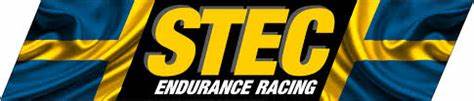 Tävlings PM  Bana Tierp Arena 28 MajAdress  Arena vägen 10 Tierp Hemsida www.tierparena.comNärmaste bensinmack:
Inom 2-3 km från banan finns obemannade ST1 och Ingo med E85 och 95 oktan. Några enstaka km ytterligare in mot Tierp finns stora OKQ8 och Shell med även 98 oktan.Tider för dagen 07,30 Inskrivning och besiktning öppnar. 09,00 Test&kval  stänger 09,4010,00 start 6 Timmars 10,50Uppställning på 4 timmars 11,00 start 4 timmars 12,00 start 2 timmars 13,00 Lunch Paus 14,00 Restart 6  Timmars gruppen15,00 Restart 4 Timmars 16,00 Restart 2 Timmars 17,00 Målflagga  17,10 Prisceremoni.Frukost Lunch kaffe osv finns i depåområdet under hela dagen. Huvudsponsor  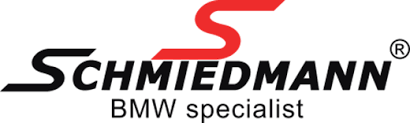 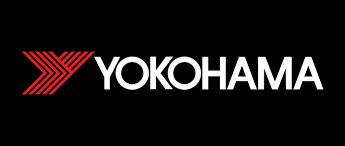 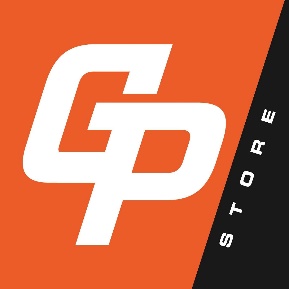 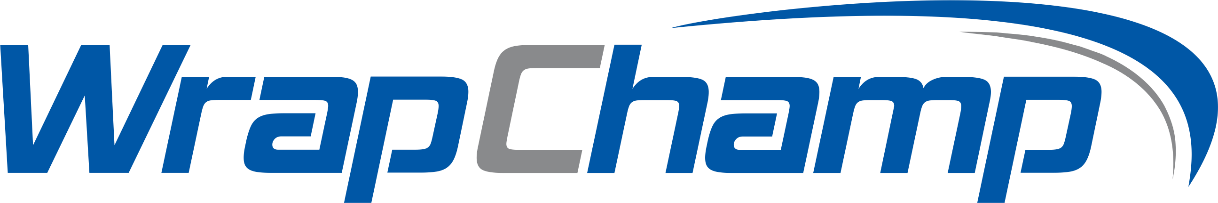 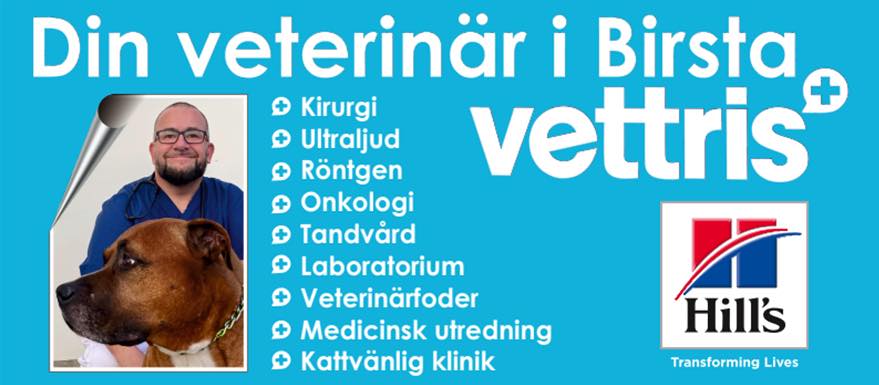 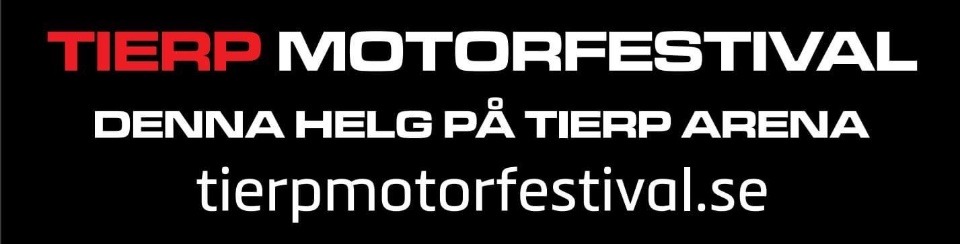 All kommunikation sker på mail och i akutfall 070-798 23 78  